385438, а. Ходзь, ул. Краснооктябрьская, 104, Кошехабльский район, Республика Адыгеятел.факс: 8(87770) 9-67-40E-mail: Xodzinskoe@mail.ru; сайт:  adm-hodz.ruПОСТАНОВЛЕНИЕ« 09 » августа  2018г.                                  №42                                           а. Ходзь«Об утверждении Порядка и организации проведения мониторинга федерального законодательства, законодательства Республики Адыгея и ревизии муниципальных правовых актов муниципального образования «Ходзинское сельское поселение» на соответствие вновь принятым нормативным правовым актам Российской Федерации и Республик Адыгея»В целях совершенствования работы органов местного самоуправления                                                                     ПОСТАНОВИЛ:1.Утвердить Положение о порядке осуществления мониторинга федерального законодательства, законодательства Республики Адыгея и ревизии муниципальных правовых актов муниципального образования на соответствие вновь принятым нормативным правовым актам Российской Федерации и Республики Адыгея согласно приложению.2.Определить ответственным лицом за мониторинг и ревизию муниципальных правовых актов ведущего специалиста Афашагову Замират Тагировну .3.Опубликовать настоящее постановление в  газете  « Кошехабльские вести» 	4.Постановление вступает в силу после его официального опубликования в газете «Кошехабльские вести»Глава муниципального образования                                       «Ходзинское сельское поселение»                                                 Р.М.ТлостнаковПриложение к постановлению главы муниципального образования«Ходзинское сельское поселение»От 09.08.2018 г. №42ПОЛОЖЕНИЕо порядке осуществления мониторинга федерального законодательства, законодательства Республики Адыгея и ревизии муниципальных правовых актов муниципального образования «Ходзинское сельское поселение»» на соответствие вновь принятым нормативным правовым актам Российской Федерации и Республики Адыгея1.     Общие положения1.1.Настоящее Положение определяет порядок осуществления мониторинга федерального законодательства, законодательства Республики Адыгея и ревизии муниципальных правовых актов на соответствие вновь принятым нормативным правовым актам Российской Федерации и Республики Адыгея.1.2.Мониторинг федерального законодательства, законодательства Республики Адыгея и ревизия муниципальных правовых актов на соответствие вновь принятым нормативным правовым актам Российской Федерации и Республики Адыгея - это систематическая, комплексная деятельность органов местного самоуправления по анализу, обобщению и отражению состояния федерального законодательства, законодательства Республики Адыгея, муниципальных правовых актов принятых на местном уровне.1.3.Мониторинг федерального законодательства, законодательства Республики Адыгея и ревизия муниципальных правовых актов осуществляется органами и должностными лицами местного самоуправления муниципального района по вопросам, относящимся к их компетенции.1.4.Принципами проведения мониторинга федерального законодательства, законодательства Республики Адыгея и ревизии муниципальных правовых актов муниципального образования « Ходзинское сельское поселение » являются:-   законность;-   полнота анализа нормативных правовых актов;-    актуальность и достоверность информации;-    обоснованность выводов;-    профессионализм лиц, осуществляющих мониторинг федерального законодательства, законодательства Республики Адыгея и ревизию муниципальных правовых актов на соответствие вновь принятым нормативным правовым актам Российской Федерации и Республики Адыгея;-    ответственность за результат мониторинга федерального законодательства, законодательства Республики Адыгея и ревизию муниципальных правовых актов на соответствие вновь принятым нормативным правовым актам Российской Федерации и Республики Адыгея.2.Мониторинг федерального законодательства, законодательства Республики Адыгея и ревизии муниципальных правовых актов на соответствие вновь принятым нормативным правовым актам Российской Федерации и Республики Адыгея2.1. Мониторинг федерального законодательства, законодательства Республики Адыгея и ревизия муниципальных правовых актов муниципального образования проводится администрацией муниципального образования «Ходзинское сельское поселение » постоянно.2.2.  По результатам проведения мониторинга федерального законодательства, законодательства Республики Адыгея и ревизии муниципальных правовых актов муниципального образования ежеквартально готовится итоговый документ - обзор законодательства в соответствующей сфере правоотношений. Обзор законодательства предоставляется главе муниципального образования «Ходзинское сельское поселение » за тридцать календарных дней до окончания текущего квартала.Представляемый обзор должен отвечать требованиям актуальности, полноты и достоверности сведений.К обзору прилагается информация в виде таблиц или перечней действующих нормативных правовых актов Российской Федерации, Республики Адыгея и муниципальных правовых актов в рассматриваемой сфере правового регулирования (с указанием в них по каждому акту реквизитов и иных сведений).2.3.  Обзор законодательства включает в себя следующие разделы:-      введение;-      анализ федерального законодательства, законодательства Республики Адыгея в соответствующей сфере правового регулирования;-      полномочия органа местного самоуправления муниципального образования «    » в соответствующей сфере правового регулирования;-      анализ действующих муниципальных правовых актов муниципального образования «      » в соответствующей сфере правоотношений;-      выводы.2.4.  В разделе «Введение» обосновывается необходимость проведения мониторинга федерального законодательства, законодательства Республики Адыгея и ревизии муниципальных правовых актов в соответствующей сфере общественных правоотношений.2.5.  В разделе «Анализ федерального законодательства, законодательства Республики Адыгея в соответствующей сфере правового регулирования»:2.5.1.Указывается предмет и состояние правового регулирования в соответствующей сфере правоотношений.2.5.2.В случае повторного проведения мониторинга федерального законодательства, законодательства Республики Адыгея и ревизии муниципальных правовых актов на соответствие вновь принятым нормативным правовым актам федерального законодательства, законодательства Республики Адыгея в конкретной сфере правового регулирования в обзоре также отражается динамика развития федерального законодательства, законодательства Республики Адыгея за рассматриваемый период (квартал, полугодие, год).В обзор включаются сведения о вновь принятых федеральных законах, нормативных актах Президента Российской Федерации и Правительства Российской Федерации, федеральных органов исполнительной власти, законах Республики Адыгея, нормативных актах Главы Республики Адыгея  и Кабинета министров Республики Адыгея, органов исполнительной власти Республики Адыгея об устранении ранее отмечавшихся пробелов и (или) коллизий федерального законодательства, законодательства Республики Адыгея.2.6.   В разделе «Полномочия органа местного самоуправления муниципального образования «Ходзинское сельское поселение» в соответствующей сфере правового регулирования»:2.6.1. Определяются полномочия муниципального образования «Ходзинское сельское поселение» в соответствующей сфере правоотношений, предоставленным федеральным законодательством, законодательством Республики Адыгея.При возможности рекомендуется указывать исчерпывающий перечень полномочий муниципального образовани «Ходзинское сельское поселение».Данные полномочия обосновываются ссылками на конкретные статьи федеральных правовых актов, нормативных правовых актов Республики Адыгея с указанием их реквизитов.2.6.2. В случае повторного проведения мониторинга федерального законодательства, законодательства Республики Адыгея и ревизии муниципальных правовых актов муниципального образования «Ходзинское сельское поселение _» на соответствие вновь принятым нормативным правовым актам в конкретной сфере правоотношений в обзоре также отражается динамика предоставления федеральным законодательством, законодательством Республики Адыгея органу местного самоуправления муниципального образования «Ходзинское сельское поселение» полномочий в рассматриваемой сфере правоотношений за рассматриваемый период (квартал, полугодие, год), включая перечень полномочий и правовые основания их предоставления муниципальному образованию «Ходзинское сельское поселение».2.7.   В разделе  «Анализ действующих  муниципальных правовых актов муниципального   образования   «Ходзинское сельское поселение»   в   соответствующей сфере правоотношений»:2.7.1.Дается оценка реализации органом местного самоуправления муниципального образования « Ходзинское сельское поселение» полномочий, предоставляемых федеральным законодательством, законодательством Республики Адыгея, по принятию акта, а также соответствия федеральному законодательству, законодательству Республики Адыгея муниципальных правовых актов муниципального образования «Ходзинское сельское поселение» в соответствующей сфере правоотношений.2.7.2. Определяется состояние правового регулирования в муниципальном образовании «Ходзинское сельское поселение» в соответствующей сфере правоотношений.Указывается количество действующих муниципальных правовых актов муниципального образования «Ходзинское сельское поселение» в соответствующей сфере.Оцениваются муниципальные правовые акты муниципального образования «Ходзинское сельское поселение», полнота и достаточность реализаций в муниципальном образовании «Ходзинское сельское поселение» полномочий в соответствующей сфере правоотношений, предоставленных федеральным законодательством, законодательством Республики Адыгея.В обзоре также указываются правовые пробелы в действующих муниципальных правовых актах муниципального образования « Ходзинское сельское поселение» в соответствующей сфере правоотношений.Пробелы в правовом регулировании отражаются с учетом указанной в обзоре оценки реализации муниципальным образованием «Ходзинское сельское поселение» полномочий, предоставляемых федеральным законодательством, законодательством Республики Адыгея.2.7.3. В случае повторного проведения мониторинга федерального законодательства, законодательства Республики Адыгея и ревизии муниципальных правовых актов муниципального образования «Ходзинское сельское поселение» на соответствие вновь принятым нормативным правовым актам в конкретной сфере правового  регулирования, также отражается динамика состояния правового регулирования в муниципальном образовании «Ходзинское сельское поселение» за рассматриваемый период (квартал, полугодие, год).В данной информации указываются полномочия муниципального образовании «Ходзинское сельское поселение», урегулированные федеральным законодательством, законодательством Республики Адыгея, муниципальными правовыми актами за рассматриваемый период, из числа ранее указанных в предыдущем обзоре пробелов в правовом регулировании.2.7.4.Кроме того, отражаются следующие количественные показатели:-      количество принятых органом местного муниципальных правовых актов за рассматриваемый период (квартал, полугодие, год);-      количество действовавших муниципальных правовых актов на момент проведения мониторинга федерального законодательства, законодательства Республики Адыгея и ревизии муниципальных правовых актов на соответствие вновь принятым нормативным правовым актам.2.7.5.Производится оценка соответствия действующих муниципальных правовых актов в соответствующей сфере правоотношений федеральному законодательству, законодательству Республики Адыгея.В разделе «Выводы» включаются предложения о совершенствовании федерального законодательства, законодательства Республики Адыгея и муниципальных правовых актов с указанием перечня муниципальных правовых актов, подлежащих разработке, сроков и ответственных структурных органов муниципального образования «Ходзинское сельское поселение».3. Координация деятельности по мониторингу федерального законодательства, законодательства Республики Адыгея и ревизии муниципальных правовых актов на соответствие вновь принятым нормативным правовым актам Российской Федерации и Республики Адыгея.Координация деятельности по мониторингу федерального законодательства, законодательства Республики Адыгея и ревизии муниципальных правовых актов Республики Адыгея осуществляется муниципальными образованием «Ходзинское сельское поселение» путем:- подготовки и разработки проектов муниципальных правовых актов и контроля за их исполнением;- представления информации о вновь принятых федеральных законов, законов Республики Адыгея и изменениях внесенных в федеральные законы, законы Республики Адыгея.Мониторинг федерального законодательства, законодательства Республики Адыгея и ревизии муниципальных правовых актов на соответствие вновь принятым нормативным правовым актамРоссийской Федерации и Республики Адыгея<1>    Обоснования необходимости проведения мониторинга федерального законодательства, законодательства Республики Адыгея и ревизии муниципальных правовых актов в соответствующей сфере общественных правоотношений.<2>   Предмет и состояние правового регулирования в соответствующей сфере правоотношений.<3> Динамика развития федерального законодательства, законодательства Республики Адыгея за рассматриваемый период (квартал, полугодие, год). Сведения о вновь принятых федеральных законах, нормативных актах Президента РФ и Правительства РФ, федеральных органов исполнительной власти, законах Республики Адыгея, нормативных актах Главы и Кабинета министров Республики Адыгея, органов исполнительной власти Республики Адыгея об устранении ранее отмечавшихся пробелов и (или) коллизий федерального законодательства, законодательства Республики Адыгея.<4> Полномочия муниципального образования в соответствующей сфере правоотношений, предоставленным федеральным законодательством, законодательством Республики Адыгея. Перечень полномочий муниципального образования со ссылками на статьи и реквизиты правовых актов.<5> Динамика предоставления федеральным законодательством, законодательством Республики Адыгея органу местного самоуправления муниципального образования полномочий в рассматриваемой сфере правоотношений за рассматриваемый период (квартал, полугодие, год), включая перечень полномочий и правовые основания их предоставления муниципальному образованию.<6>    Анализ включает следующее:1)      Оценка реализации органом местного самоуправления муниципального образования полномочий, предоставляемых федеральным законодательством, законодательством Республики Адыгея, по принятию акта, а также соответствия федеральному законодательству, законодательству Республики Адыгея муниципальных правовых актов муниципального образования в соответствующей сфере правоотношений.2)Состояние правового регулирования в муниципальном образовании в соответствующей сфере правоотношений. Количество действующих муниципальных правовых актов муниципального образования в соответствующей сфере.Полнота и достаточность реализаций в муниципальном образовании полномочий в соответствующей сфере правоотношений, предоставленных федеральным законодательством, законодательством Республики Адыгея.Правовые пробелы в действующих муниципальных правовых актах муниципального образования в соответствующей сфере правоотношений.Пробелы в правовом регулировании отражаются с учетом указанной в обзоре оценки реализации муниципальным образованием полномочий, предоставляемых федеральным законодательством, законодательством Республики Адыгея.3)Количественные показатели:-      количество принятых органом местного муниципальных правовых актов за рассматриваемый период (квартал, полугодие, год);-      количество действовавших муниципальных правовых актов на момент проведения мониторинга федерального законодательства, законодательства Республики Адыгея и ревизии муниципальных правовых актов на соответствие вновь принятым нормативным правовым актам.4)      Оценка соответствия действующих муниципальных правовых актов в соответствующей сфере правоотношений федеральному
законодательству, законодательству Республики Адыгея.<7> Динамика состояния правового регулирования в муниципальном образовании за рассматриваемый период (квартал, полугодие, год). Полномочия муниципального образовании, урегулированные федеральным законодательством, законодательством Республики Адыгея, муниципальными правовыми актами за рассматриваемый период, из числа ранее указанных в предыдущем обзоре пробелов в правовом регулировании.<8> Предложения о совершенствовании федерального законодательства, законодательства Республики Адыгея и муниципальных правовых актов с указанием перечня муниципальных правовых актов, подлежащих разработке, сроков и ответственных структурных органов муниципального образования.[1]Указывается наименование муниципального образования[2]Указывается дата размещения муниципального нормативного правового акта на официальном стенде обнародования[3]Номер указывается в случае опубликования в газетеРЕСПУБЛИКА АДЫГЕЯМУНИЦИПАЛЬНОЕ ОБРАЗОВАНИЕ«ХОДЗИНСКОЕ СЕЛЬСКОЕ ПОСЕЛЕНИЕ»385438 а. Ходзь, ул. Краснотябрьская , 104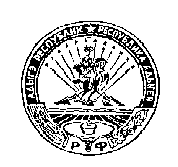 АДЫГЭ РЕСПУБЛИКМУНИЦИПАЛЬНЭ  ГЪЭПСЫКIЭ ЗИIЭ «ФЭДЗ  КЪОДЖЭ ПСЭУПI»385438 къ. Фэдз,Краснооктябрьска иур №104СодержаниеСодержание№ОБЗОР ЗАКОНОДАТЕЛЬСТВАМониторинг и ревизия за «   »             .Повторный мониторинг и ревизия за «   »             .1Введение<1><1>2Анализ федерального законодательства, законодательства Республики Адыгея в соответствующей сфере правового регулирования<2><2><3>3Полномочия органа местного самоуправления муниципального образования в соответствующей сфере правового регулирования<4><4> <5>4Анализ действующих муниципальных правовых актов в соответствующей сфере правоотношений<6><6><7>5Выводы<8><8>